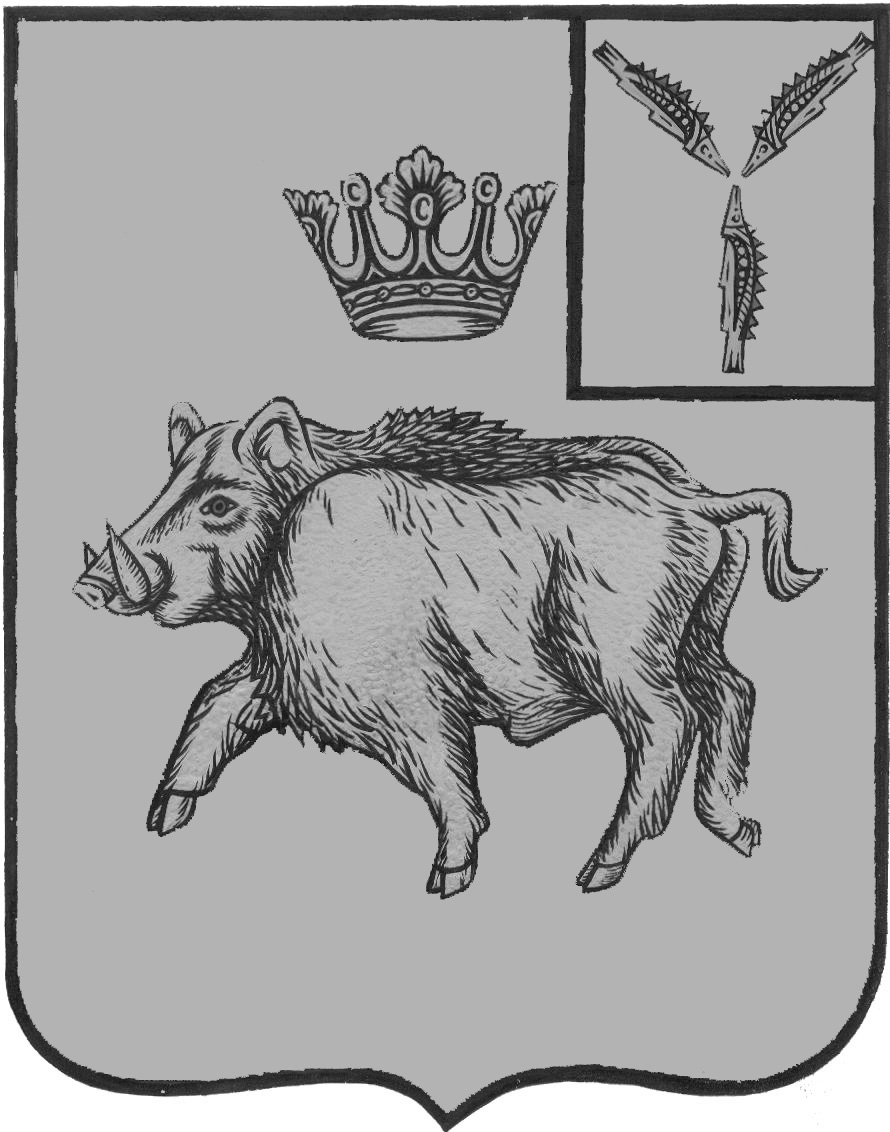 СОБРАНИЕ ДЕПУТАТОВБАЛТАЙСКОГО МУНИЦИПАЛЬНОГО РАЙОНАСАРАТОВСКОЙ ОБЛАСТИСемьдесят девятое заседание Собрания депутатовпятого созываРЕШЕНИЕот   09.03.2021 № 534с.БалтайОб утверждении отчета об использовании средств муниципального дорожногофонда Балтайского муниципального района за 2020 годВ соответствии со статьей 179.4 Бюджетного кодекса Российской Федерации, Федеральным законом от 08.11.2007 № 257-ФЗ «Об автомобильных дорогах и о дорожной деятельности в Российской Федерации и о внесении изменений в отдельные законодательные акты Российской Федерации», пунктом 8 приложения № 1 решения Собрания депутатов Балтайского муниципального района Саратовской области от 30.12.2013 № 325 «О муниципальном дорожном фонде Балтайского муниципального района Саратовской области», руководствуясь статьёй 19 Устава Балтайского муниципального района Саратовской области, Собрание депутатов Балтайского муниципального района Саратовской области РЕШИЛО:1. Утвердить отчет об использовании средств муниципального дорожного фонда Балтайского муниципального района за 2020 год, согласно приложению.2. Настоящее решение вступает в силу со дня его обнародования.3. Контроль за исполнением настоящего решения возложить на постоянную комиссию Собрания депутатов Балтайского муниципального района Саратовской области по бюджетно-финансовой политике и налогам.Председатель Собрания депутатовБалтайского муниципального района				Н.В.МеркерГлава Балтайского муниципального района						А.А.ГруновПриложение к решению Собрания депутатов Балтайского муниципального района от   09.03.2021 № 534Отчет об использовании средств муниципального дорожного фонда Балтайского муниципального района за 2020 год№Наименование показателейСумма (тыс. руб.)Доходы всего, в том числе:13 826,801Остаток средств фонда на 1 января очередного финансового года490,802Субсидии из областного бюджета Саратовской области5 551,403Средства местного бюджета БМР в размере прогнозируемых поступлений7 784,60Расходы всего, в том числе:13 237,001Проектирование, строительство, реконструкция автомобильных дорог общего пользования местного значения0,002Капитальный ремонт, ремонт и содержание автомобильных дорог местного значения и искусственных дорожных сооружений13 237,03Осуществление мероприятий по обеспечению безопасности дорожного движения на автомобильных дорогах местного значения0,004Капитальный ремонт и ремонт дворовых территорий многоквартирных домов Балтайского района0,005Осуществление иных мероприятий в отношении автомобильных дорог местного значения, предусмотренных законодательством0,00